TUTORIAL 1 - PARA PEDIDO DE BANCA DE QUALIFICAÇÃO/DEFESA DE MESTRADO/DOUTORADO VIA SEIATENÇÃO!!!! O PROCESSO DEVE SER ABERTO COM PELO MENOS 20 DIAS DE ANTECEDÊNCIA DA DATA ESCOLHIDAPASSO 1 – Entre em sua área no SEI e Clique em Iniciar Processo no canto esquerdo da tela. PROFESSORES APOSENTADOS, PRECISAM FAZER APENAS O PASSO 14.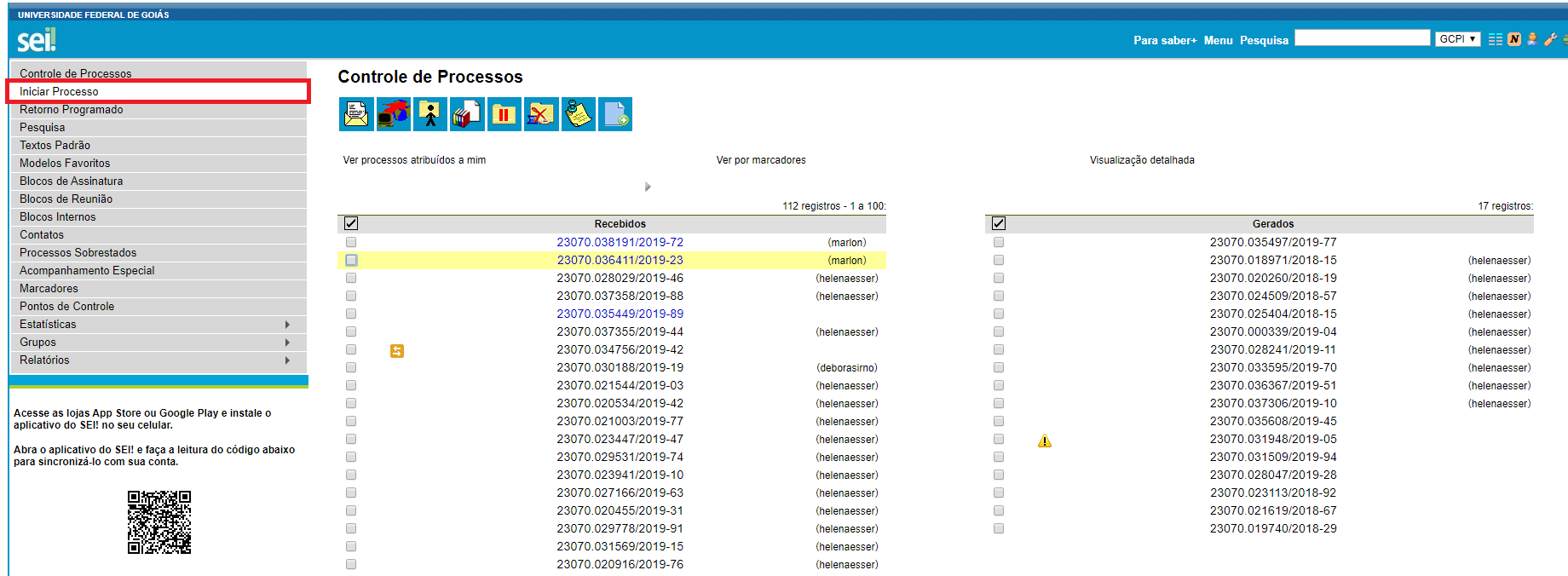 PASSO 2 - Escolha o tipo de processo conforme o caso:Para Qualificação de Mestrado: clique em Pós-Graduação: Qualificação de MestradoPara Qualificação de Doutorado: clique em Pós-Graduação: Qualificação de DoutoradoPara Defesa de Mestrado: clique em Pós-Graduação: Defesa de MestradoPara Defesa de Doutorado: clique em Pós-Graduação: Defesa de Doutorado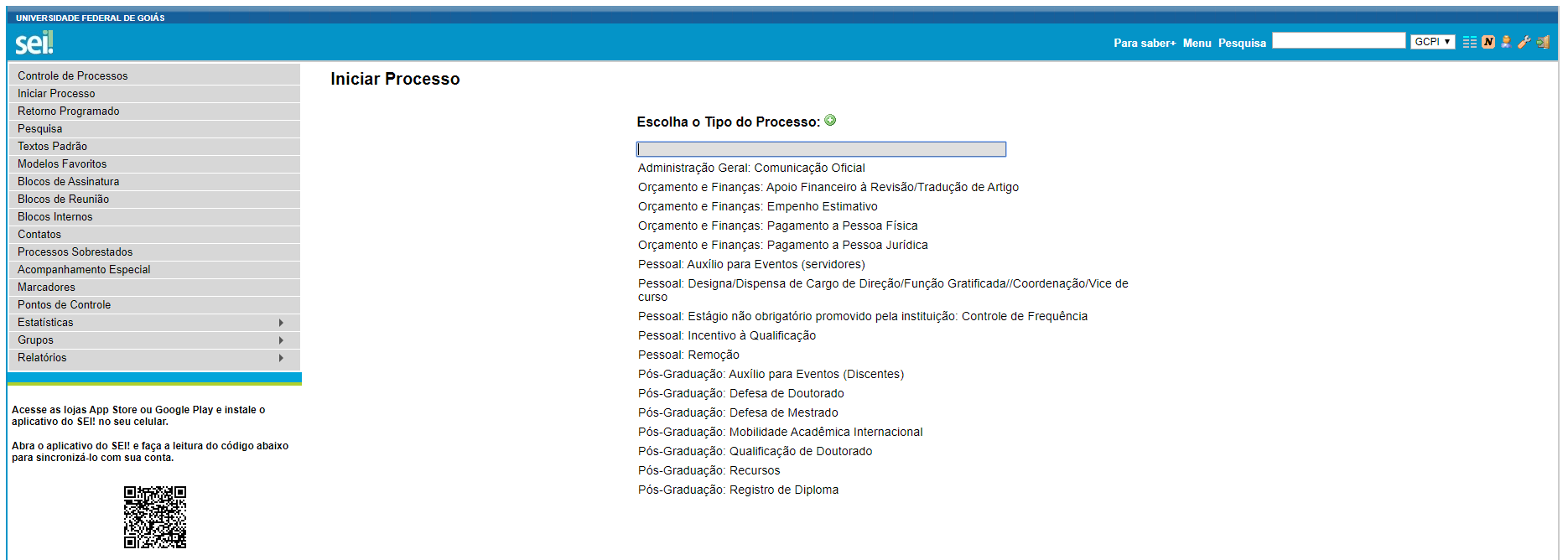  Caso a opção desejada não apareça na tela inicial, clique no botão Exibir todos os tipos ():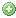 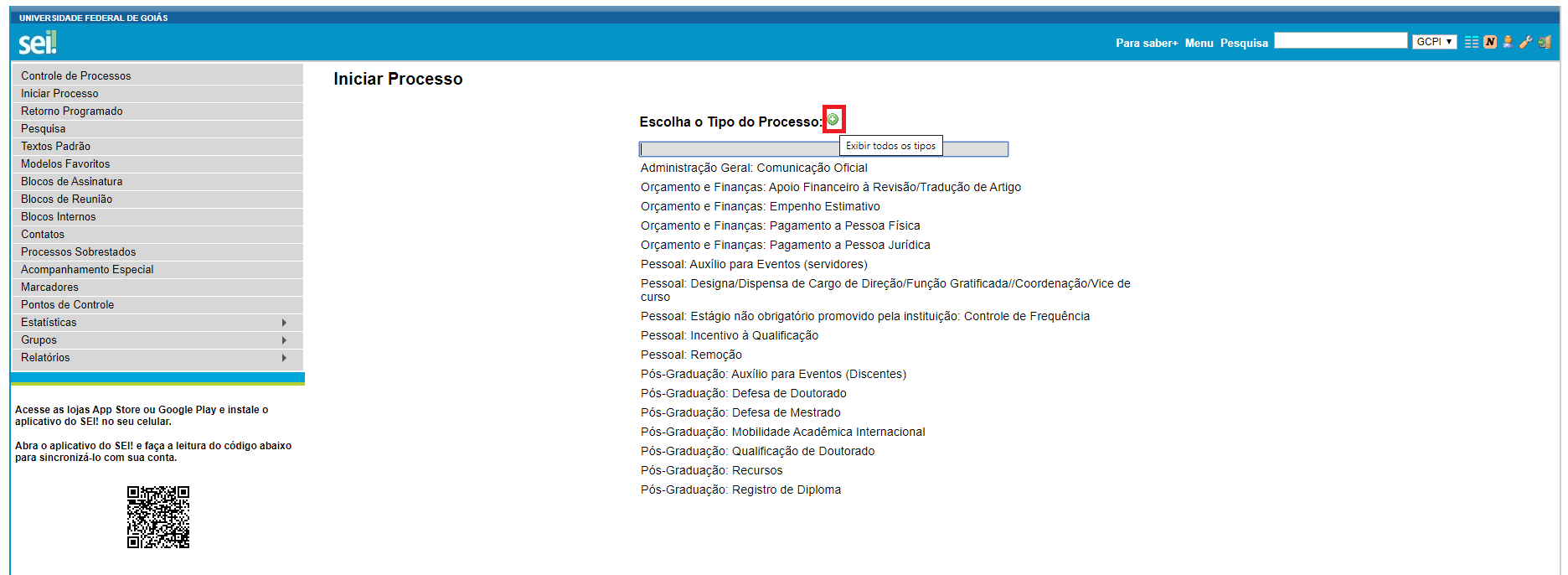 Digite e clique sobre a opção desejada: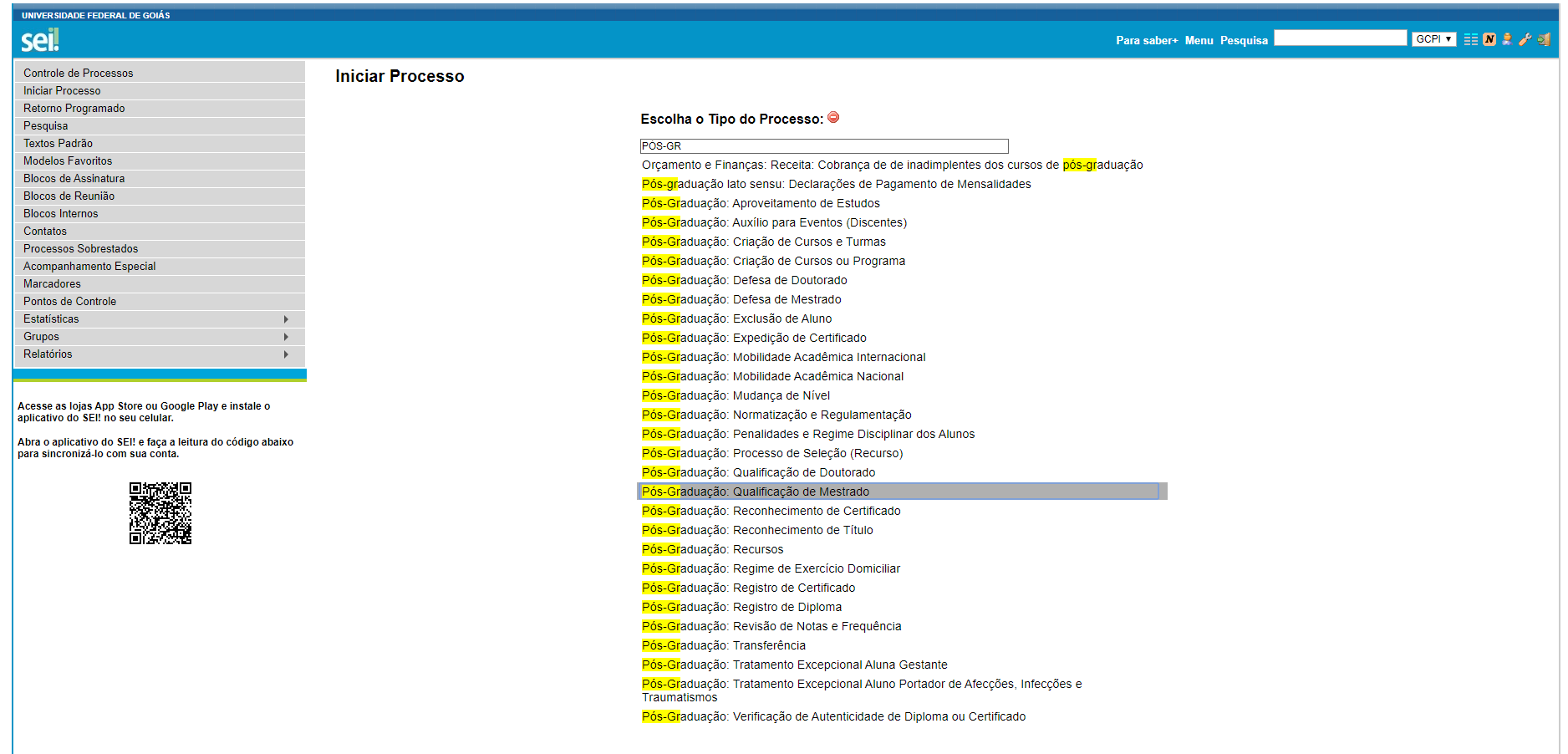 PASSO 3 - Preencha o campo Especificação conforme o caso, incluindo o nome do discente.PASSO 4 - Selecione Nível de Acesso Público.PASSO 5 - Clique em Salvar.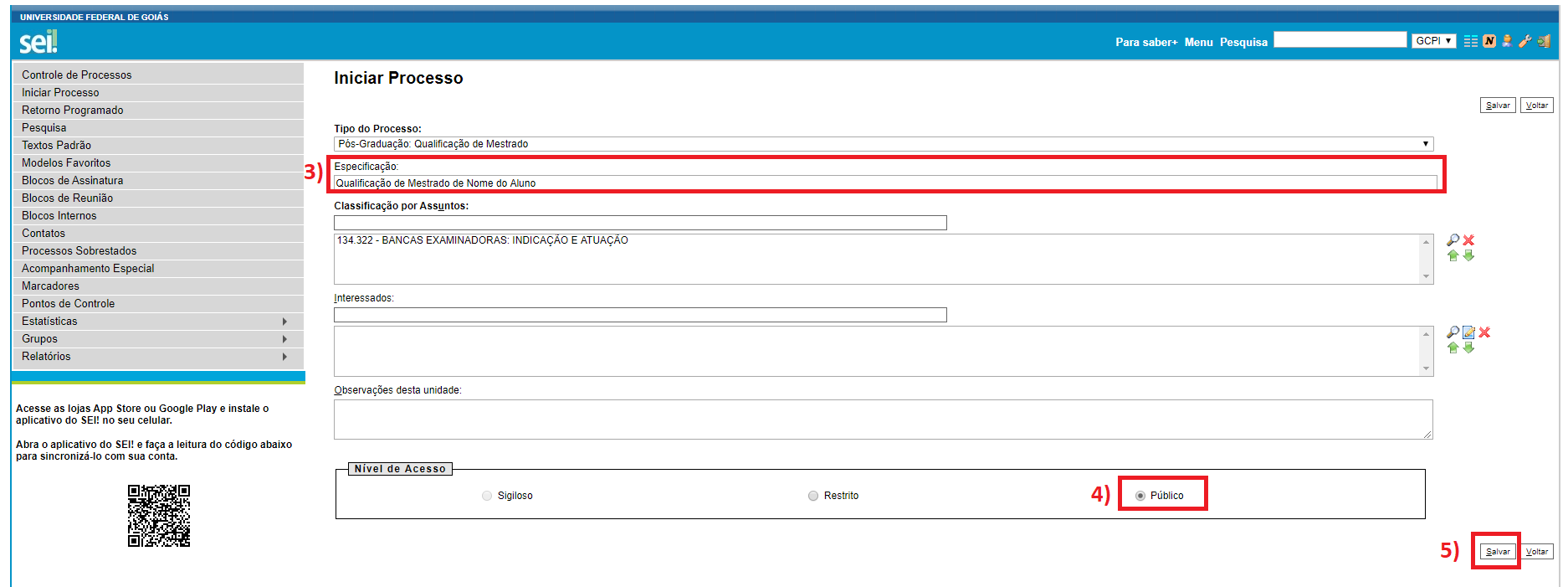 5.1) O Processo foi criado e será aberto automaticamente. Anote o número do processo para acessá-lo novamente depois, caso seja necessário. PASSO 6 - Agora iremos anexar o formulário de indicação de banca no processo. Com o processo aberto, clique no botão Incluir Documento ():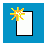 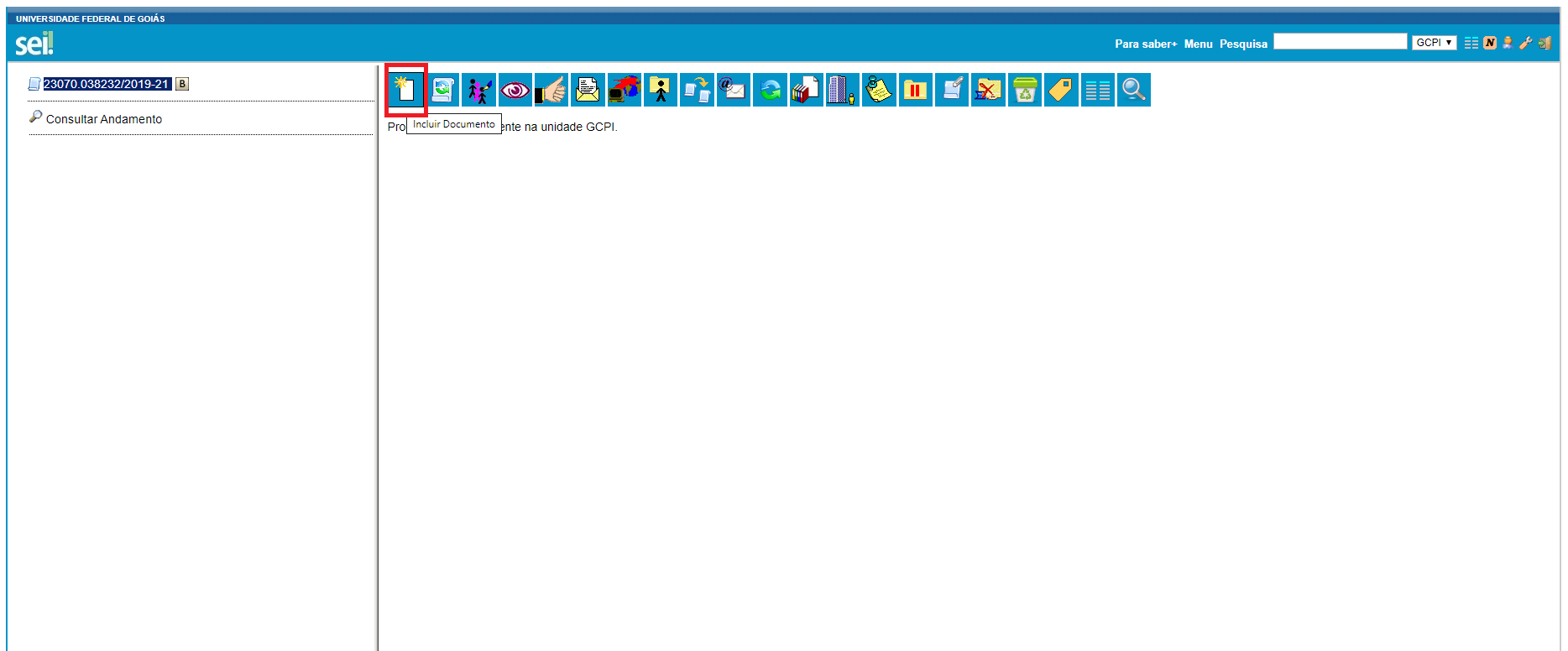 PASSO 7 - Selecione o tipo do documento Externo: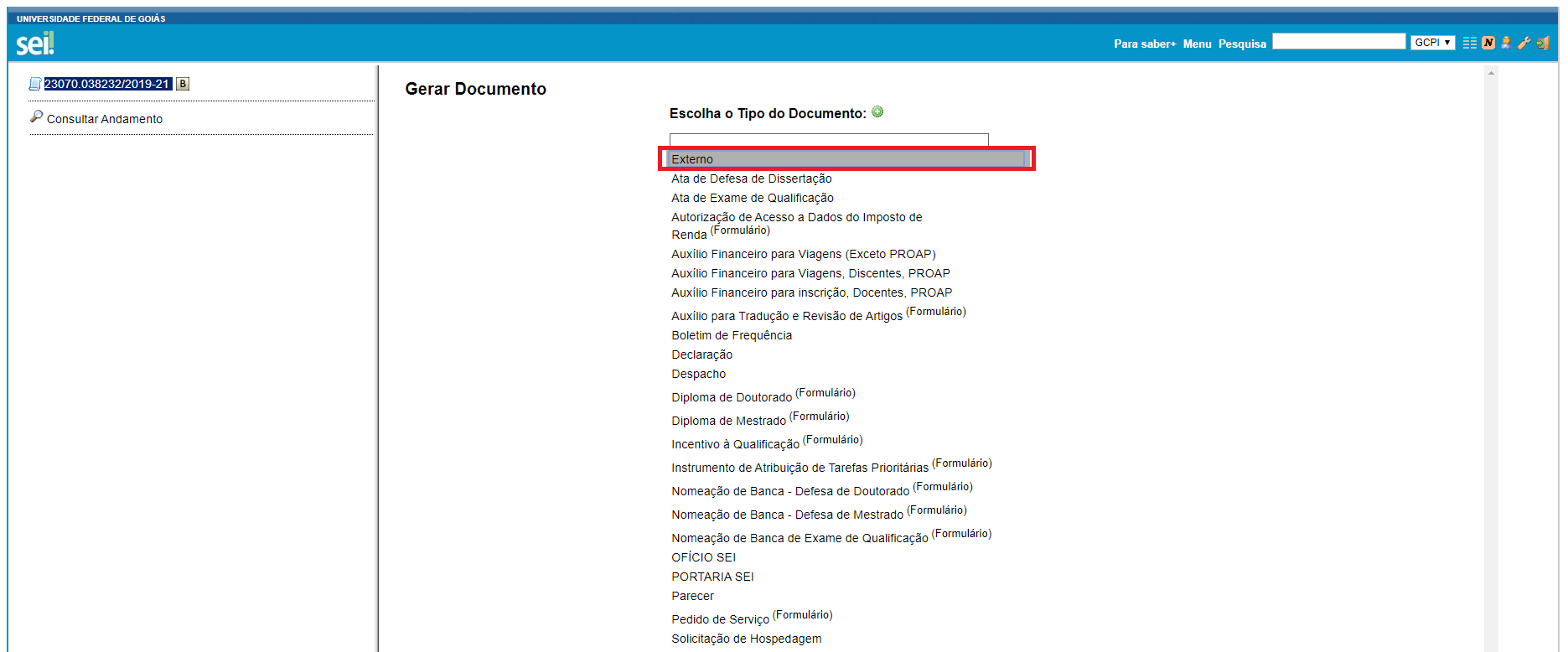 PASSO 8 - Em Tipo de Documento, selecione Formulário.PASSO 9 - Em Data do Documento, digite a data atual.PASSO 10 - Em Formato, selecione Digitalizado nesta Unidade.PASSO 11 - Em Tipo de Conferência, selecione Cópia Autenticada Administrativamente.PASSO 12 - Em Nível de Acesso, selecione Público.PASSO 13 - Clique no botão Escolher Arquivo.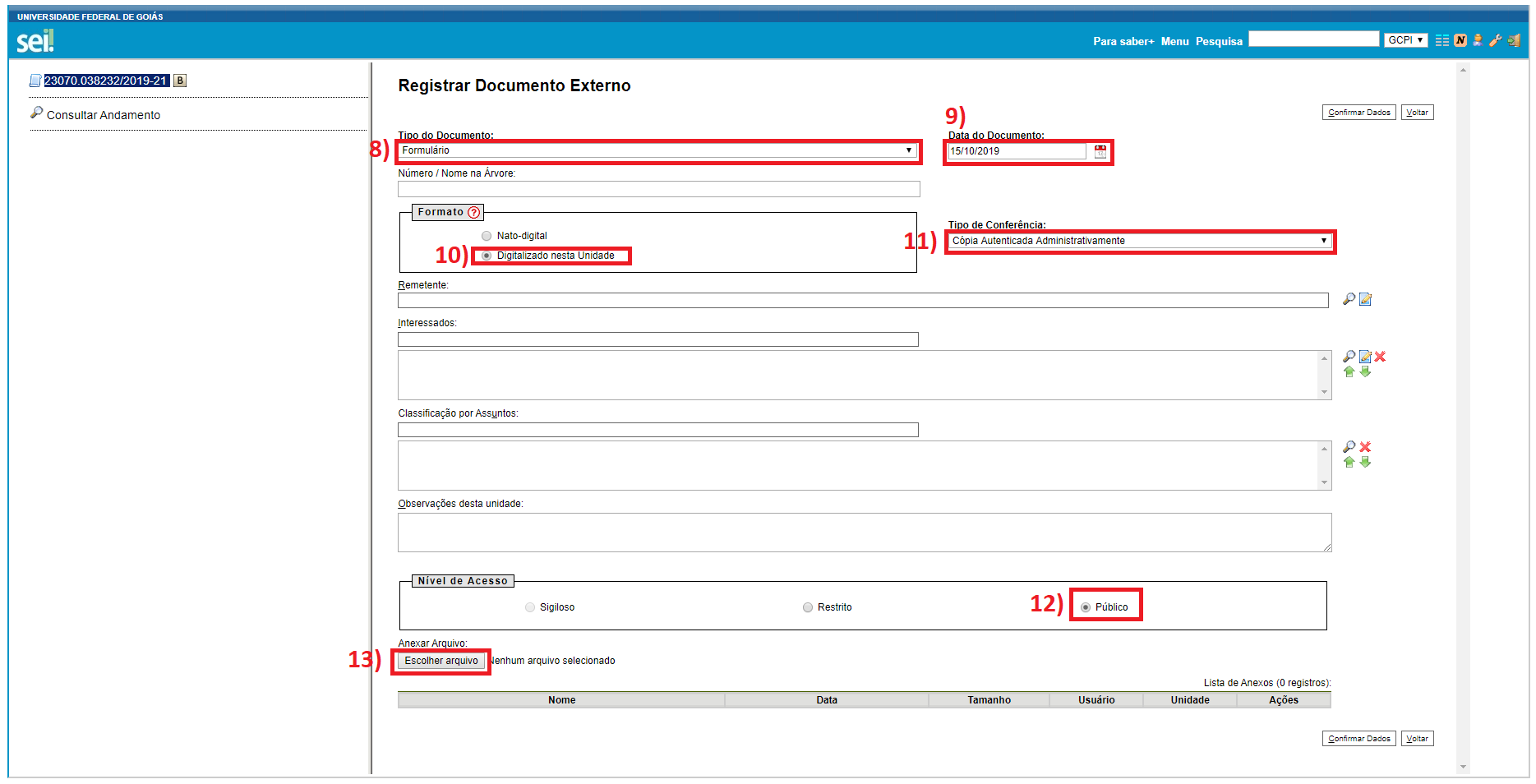 PASSO 14 - Selecione o arquivo Formulário para indicação de banca para o Mestrado/Doutorado (Qualificação ou Defesa). Este arquivo está disponível no seguinte endereço eletrônico: https://ppgecm.prpg.ufg.br/p/1115-formularios- Preencha este arquivo de forma COMPLETA. Se algum item estiver faltando, a secretaria devolverá o processo, por meio de DESPACHO com o que falta ser preenchido. Este arquivo é de responsabilidade do orientador e orientado.- PROFESSORES APOSENTADOS – Devem preencher este formulário e enviar para: ppgecmufg@gmail.comPASSO 15 - Clique no botão Abrir.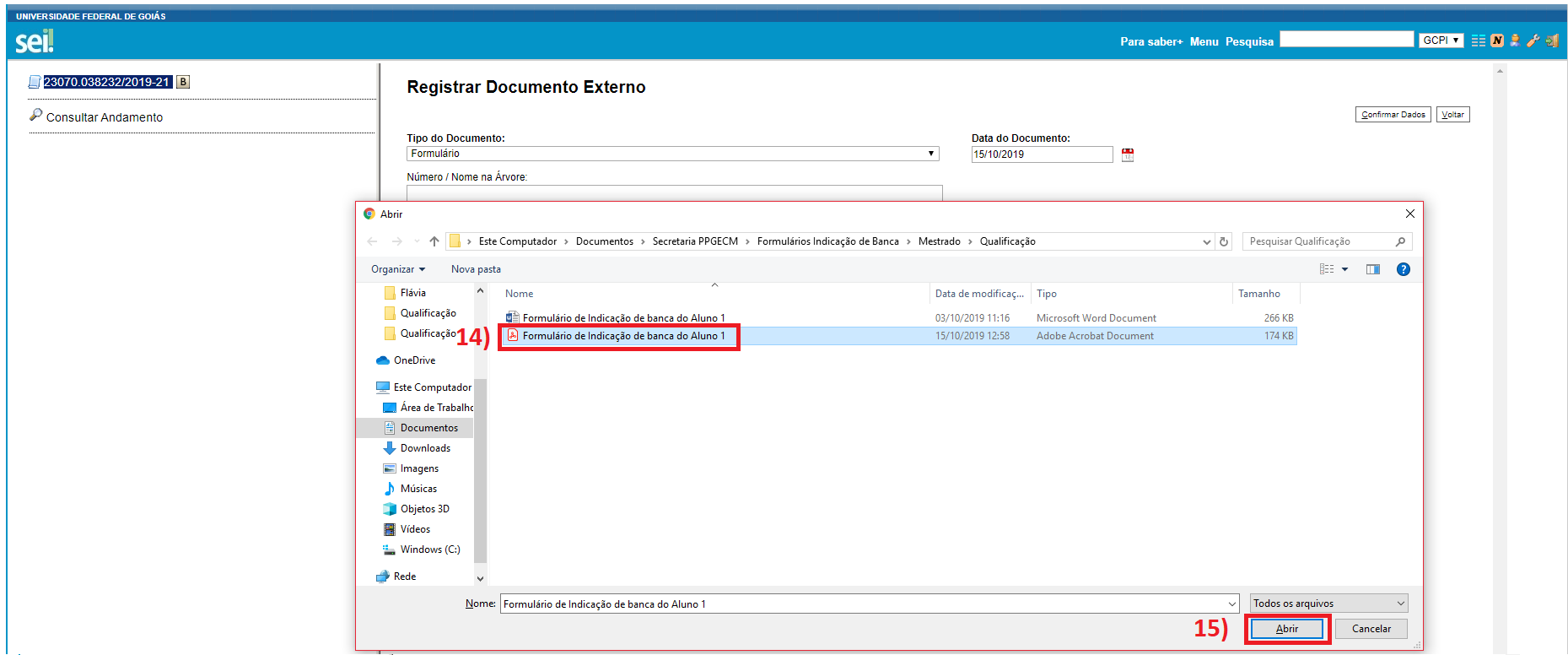 PASSO 16 - O arquivo anexado aparecerá destacado em amarelo no final da página. Clique no botão Confirmar Dados.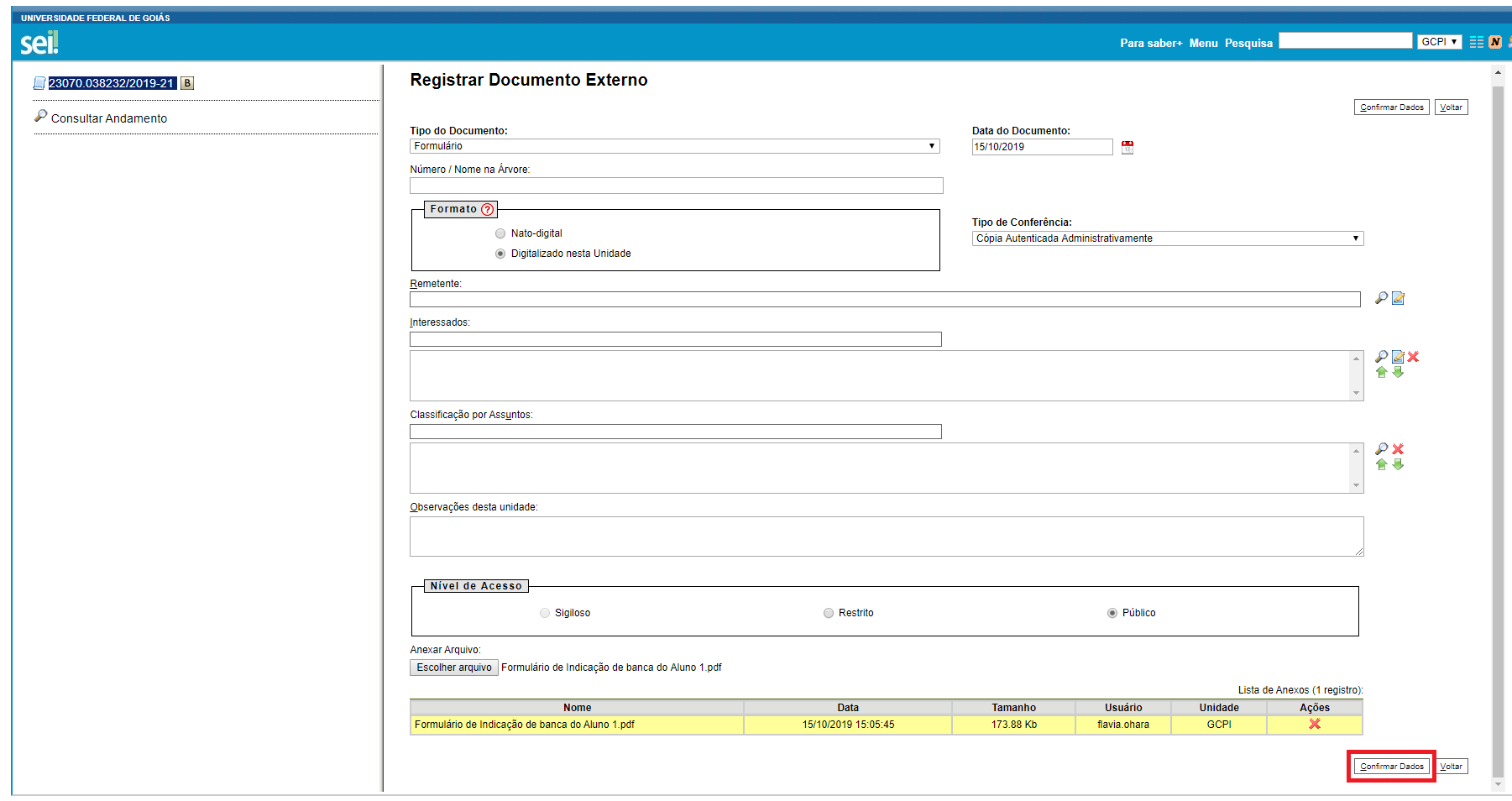 - O arquivo anexado aparecerá na árvore do processo.- Se o formulário for para DEFESA, siga o PASSO 17. Neste caso, este formulário tem um espaço para assinatura do orientador e do orientado, que pode ser escaneada. Se o formulário for de QUALIFICAÇÃO, pule para o PASSO 20. PASSO 17 - Clique no botão Autenticar Documento ().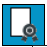 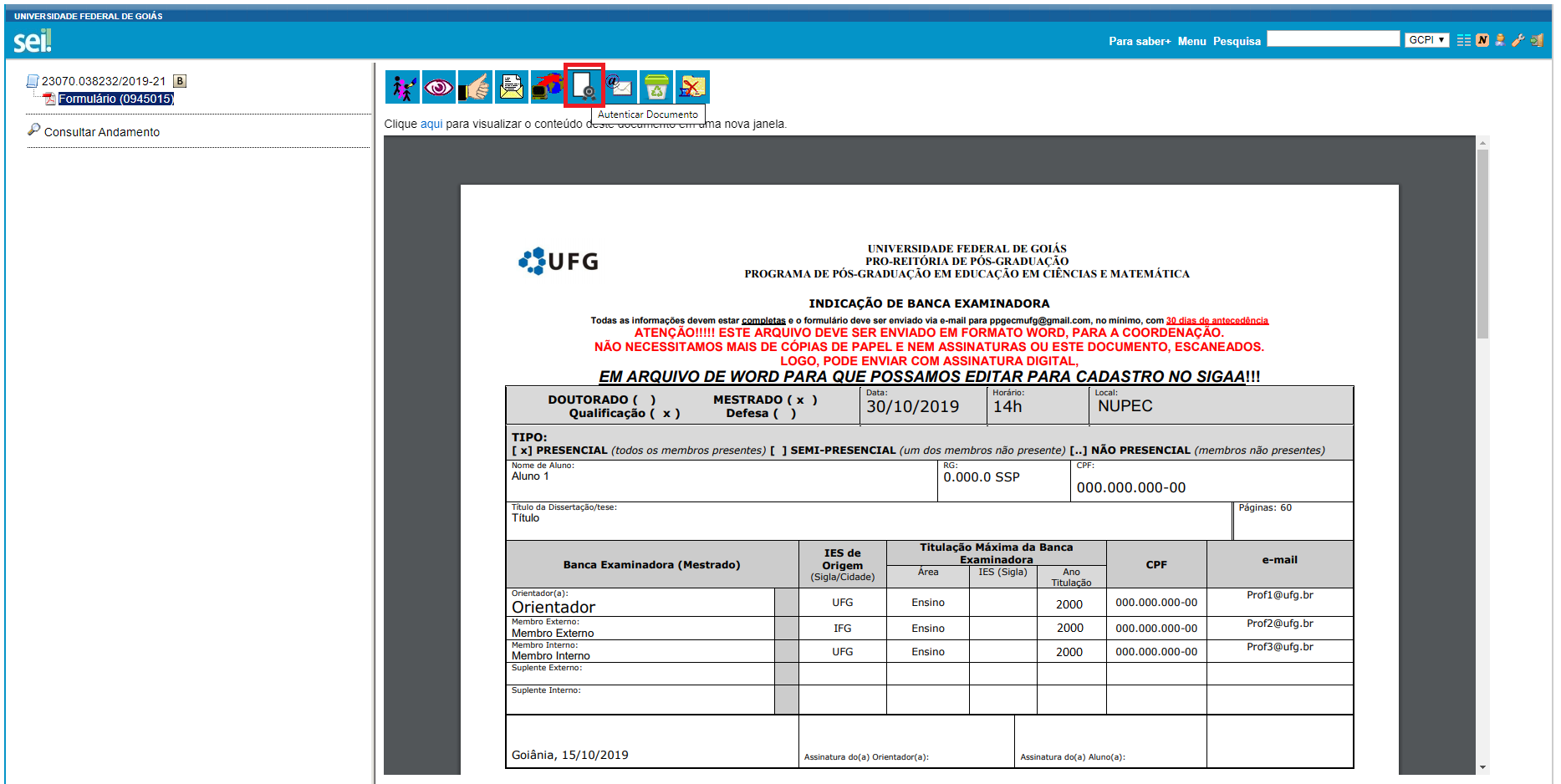 PASSO 18 - Abrirá uma nova janela. Digite sua senha e clique em Assinar.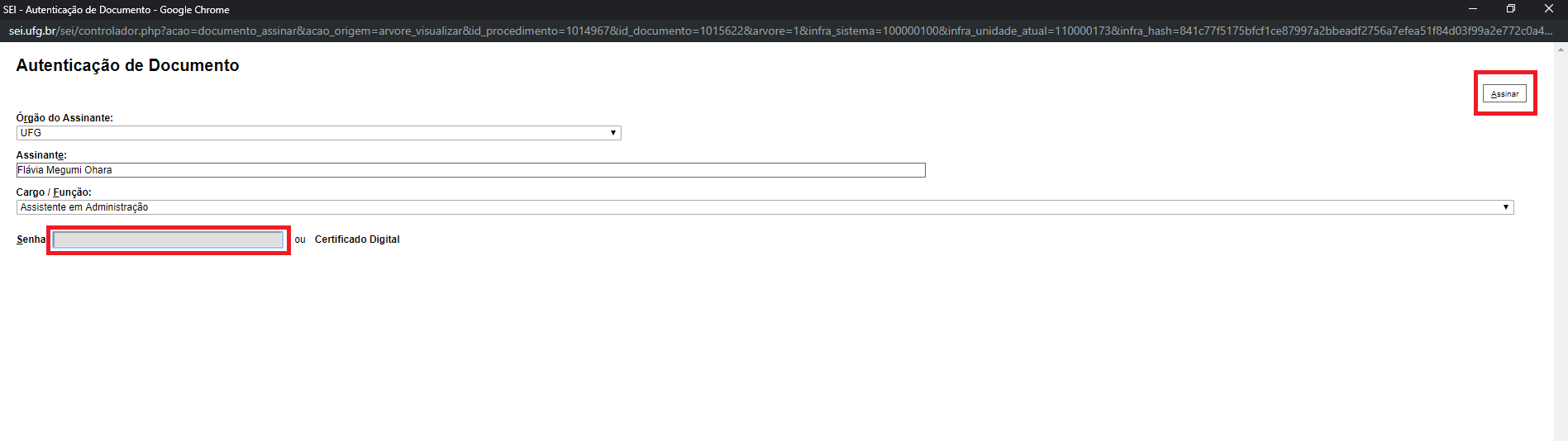 PASSO 19 – No processo de Defesa, é imprescindível também o anexo do formulário de Atividades Complementares. -Para defesa de mestrado, anexar o seguinte formulário: Formulário de horas extra-curriculares- Mestrado (ATIVIDADE COMPLEMENTAR)https://ppgecm.prpg.ufg.br/p/1115-formularios-Para defesa de doutorado, anexar o seguinte formulário:Formulário de horas extra-curriculares- Doutorado (ATIVIDADE COMPLEMENTAR)https://ppgecm.prpg.ufg.br/p/1115-formularios- No caso de defesa, a não anexação dos formulários acima, implica na devolução, por despacho, do processo.- Para anexar as atividades complementares, clique no número do processo no canto superior esquerdo, e repita os passos de 6 a 18, selecionando o arquivo de Formulário de Atividades Complementares em formato PDF no passo 14. Lembramos que os formulários de atividades complementares serão solicitados somente na DEFESA. PASSO 20 - Clique no número do processo.PASSO 21 - Clique no ícone Enviar Processo (). Neste caso, tanto para DEFESA, quanto para QUALIFICAÇÃO.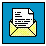 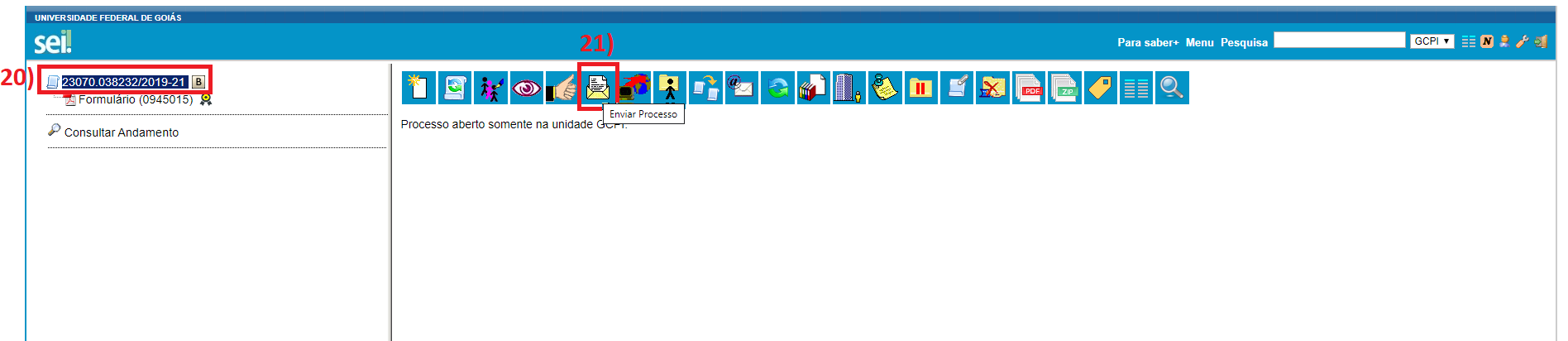 PASSO 22 - No campo Unidades, digite e depois selecione GCPI – Gerência de Cursos e Programas Interdisciplinares.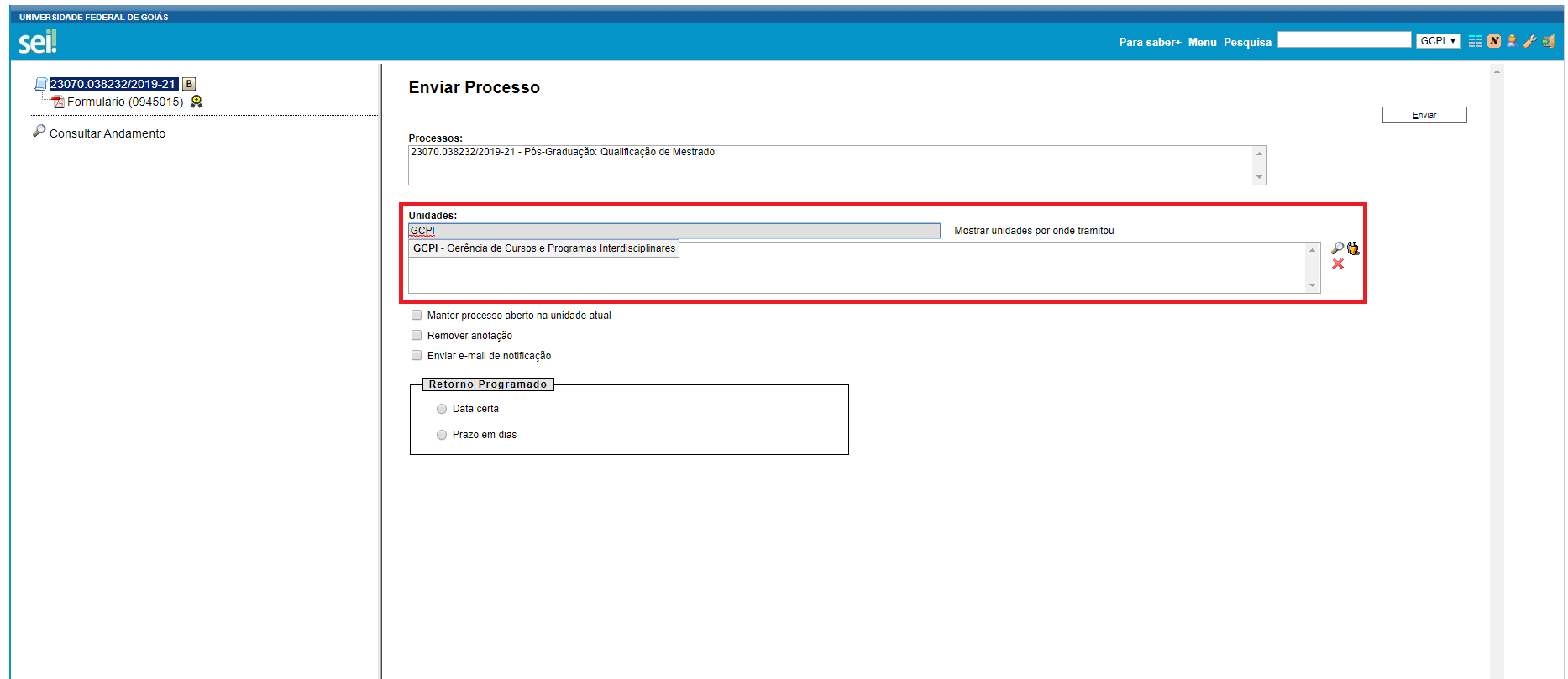 PASSO 23 - Clique no botão Enviar e notifique a Coordenação do Programa (ppgecmufg@gmail.com) sobre o envio do formulário pelo SEI, informando o respectivo número do processo.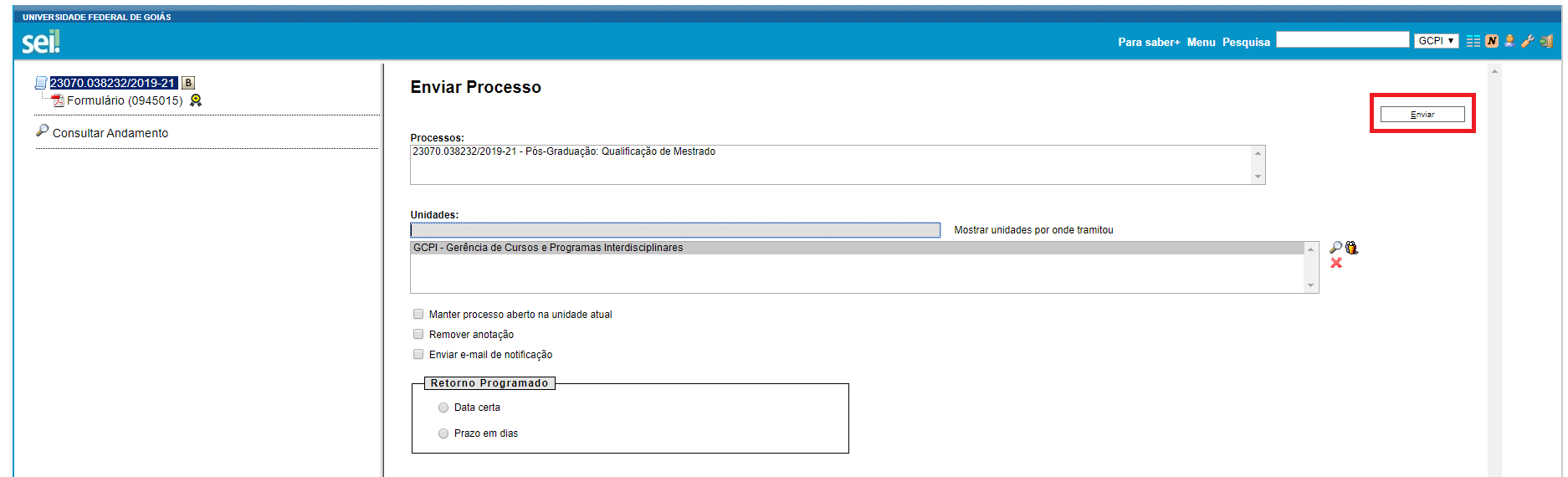 PASSO 24 - O cadastro de examinadores externos no SEI é de inteira responsabilidade do orientador. Este deve enviar ao examinador externo os seguintes passos para o cadastramento: https://files.cercomp.ufg.br/weby/up/7/o/Passos_05_e_06_vers%C3%A3o_2.pdf- É considerado examinador externo aquele pesquisador não pertencente ao quadro de professores da UFG.- Este cadastro deve ser feito COM MAIOR ANTECEDÊNCIA POSSÍVEL, para que o SEI possa cadastrar o examinador em tempo hábil para que a secretaria do PPGECM disponibilize as atas para assinaturas.